P R O G R A M     A K T I V I T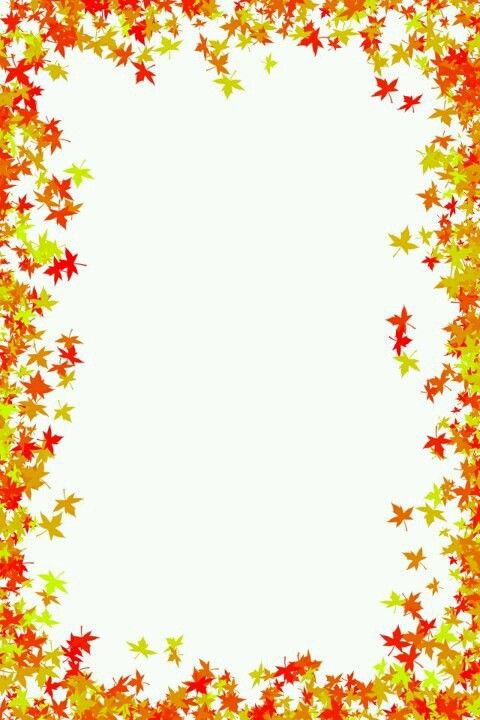 OD 27. 9.  DO  3. 10. 2021PONDĚLÍ  27. 9. 		svátek má Jonáš10:00				předčítání na pokojích klientů13:30				skupinové cvičení s Pavlou„Teplé září - dobře se ovoci i vínu daří“ÚTERÝ   28. 9. 		státní svátek – Den české státnostisvátek má Václav dopoledne			objednávka nákupu„Přijde Václav - kamna připrav“STŘEDA  29. 9.			svátek má Michaldopoledne			nákup a roznáška po pokojích klientů13:30					promítání filmu14:30					modlitba růženceNa svatého Václava pěkný den, přijde pohodlný podzimek.ČTVRTEK  30. 9. 		svátek má Jeroným, Rácheldopoledne			vyúčtování nákupů13:30		SVATOVÁCLAVSKÁ ZÁBAVA S DUEM VONDRÁKPo teplém září zle se říjen tváří.    PÁTEK  1. 10.		 	svátek má IgorMEZINÁRODNÍ  DEN  SENIORŮ 	9:00 – 11:00		MINIOLYMPIÁDA PRO SENIORY13:30			kavárnička + vyhlášení výsledků olympiády	SOBOTA 2. 10. 			 svátek má Olívie, OliverTouží-li září po roce, bude v říjnu bláta po ose.NEDĚLE  3. 10.  		svátek má Bohumil Čím déle vlaštovky u nás v říjnu prodlévají, tím déle pěkné a jasné dny potrvají.